บันทึกข้อความ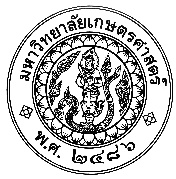 ส่วนงาน  ภาควิชาวิศวกรรม …………………………     โทร. .................................................ที่  อว 6501…………../………………..             วันที่ .............................................................เรื่อง  ขออนุมัติเบิกเงินค่าวัสดุและ/หรือค่าใช้สอยเพื่อทุนวิจัยระดับปริญญาเอก เรียน   หัวหน้าภาควิชาวิศวกรรม ……………………………….	   	ข้าพเจ้า (นาย/นาง/นางสาว)……………………………………......…..….….สังกัดภาควิชา…….................ได้รับทุนวิจัยระดับปริญญาเอกของคณะวิศวกรรมศาสตร์ มก. ประจำปี…….......เมื่อวันที่.................…รหัสโครงการวิจัย......./......../......../D.ENG (นิสิตชื่อ.................................................................) และขอเบิกเงินเพื่อเป็นค่าวัสดุและ/หรือค่าใช้สอยในการวิจัย ปีที่..............เป็นจำนวนเงิน..…............…บาท (.…….................……..........…………………………...) จากเงินรายได้คณะวิศวกรรมศาสตร์ มก. (หมวดงบอุดหนุน ทุนวิจัยระดับบัณฑิตศึกษาเพื่อตีพิมพ์ผลงานวิจัยในระดับนานาชาติ) ตามเอกสารหลักฐานที่แนบมาพร้อมนี้		จึงเรียนมาเพื่อโปรดพิจารณาอนุมัติ        (ลงชื่อ)……………...……………........…….………………                                                                                                                                 		 (....................................................................)                                                                                           อาจารย์ผู้รับทุน		                                                                                             .....…/…………./……….. หมายเหตุ :  การเบิกเงินค่าวัสดุและ/หรือค่าใช้สอยเพื่อการวิจัย ผู้รับทุนจะต้องแนบหลักฐานการเบิกจ่ายใบเสร็จรับเงิน        /ใบเสนอราคาจัดซื้อจัดจ้าง (ตามระเบียบกระทรวงการคลัง)   เรียน  รองคณบดีฝ่ายวิจัย              เพื่อโปรดพิจารณา(ลงชื่อ) ……………………………………………..  (……………..................…...………………..)หัวหน้าภาควิชาวิศวกรรม………………………….…....…/….....…/…...…..  เรียน  หัวหน้างานคลังและพัสดุ               เพื่อโปรดดำเนินการตรวจสอบ  (ลงชื่อ)………………….....………………………..        (รองศาสตราจารย์ ดร.วันชัย ยอดสุดใจ)          รองคณบดีฝ่ายวิจัย                   ………../…………/…………  ความเห็นคณบดี          อนุมัติตามเสนอ        (ลงชื่อ) ……………………………………………..      (รองศาสตราจารย์ ดร.พีรยุทธ์ ชาญเศรษฐิกุล)                                   คณบดีคณะวิศวกรรมศาสตร์                   ………./…………/…………